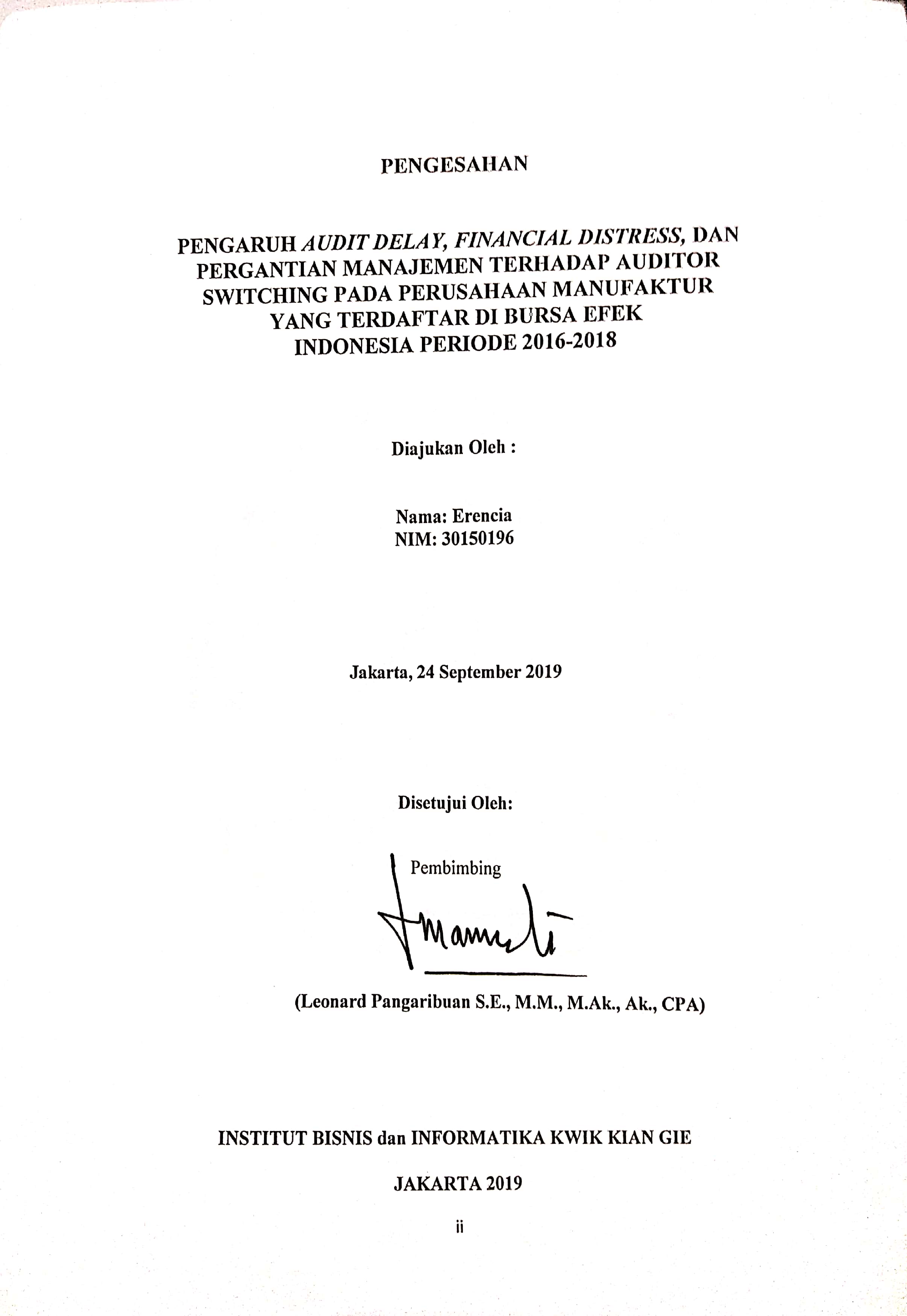 PENGESAHANPENGARUH AUDIT DELAY, FINANCIAL DISTRESS, DAN PERGANTIAN MANAJEMEN TERHADAP AUDITOR SWITCHING PADA PERUSAHAAN MANUFAKTUR YANG TERDAFTAR DI BURSA EFEK INDONESIA PERIODE 2016-2018Diajukan Oleh :
Nama: ErenciaNIM: 30150196Jakarta, 23 September 2019Disetujui Oleh:
Pembimbing 		 	    (Leonard Pangaribuan S.E., M.M., M.Ak., Ak., CPA)INSTITUT BISNIS dan INFORMATIKA KWIK KIAN GIE
JAKARTA 2019